Great Bradley Church, Suffolk: Grave Number 151Emma Susan PlumbEmma Susan Plumb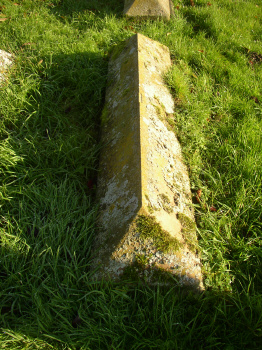 IN LOVING MEMORY OF
EMMA SUSAN YOUNGEST DAUGHTER OF
STEPHEN PLUMB
WHO DIED MARCH 23RD 1911 AGED 58 YEARS[the inscription is along the length of the tomb]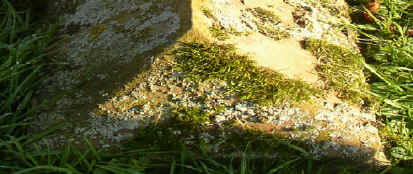 